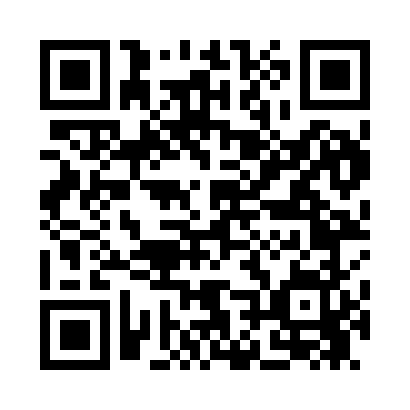 Prayer times for Alemandra, California, USAWed 1 May 2024 - Fri 31 May 2024High Latitude Method: Angle Based RulePrayer Calculation Method: Islamic Society of North AmericaAsar Calculation Method: ShafiPrayer times provided by https://www.salahtimes.comDateDayFajrSunriseDhuhrAsrMaghribIsha1Wed4:456:081:044:538:009:232Thu4:446:061:044:548:019:253Fri4:426:051:044:548:029:264Sat4:416:041:034:548:039:275Sun4:396:031:034:548:049:286Mon4:386:021:034:558:059:307Tue4:366:011:034:558:069:318Wed4:356:001:034:558:079:329Thu4:335:591:034:558:089:3410Fri4:325:581:034:558:099:3511Sat4:315:571:034:568:109:3612Sun4:295:561:034:568:119:3813Mon4:285:551:034:568:129:3914Tue4:275:541:034:568:139:4015Wed4:265:531:034:578:149:4116Thu4:245:521:034:578:159:4317Fri4:235:511:034:578:169:4418Sat4:225:511:034:578:169:4519Sun4:215:501:034:588:179:4620Mon4:205:491:034:588:189:4721Tue4:195:481:034:588:199:4922Wed4:185:481:044:588:209:5023Thu4:175:471:044:598:219:5124Fri4:165:461:044:598:219:5225Sat4:155:461:044:598:229:5326Sun4:145:451:044:598:239:5427Mon4:135:451:045:008:249:5528Tue4:125:441:045:008:259:5629Wed4:125:441:045:008:259:5730Thu4:115:431:045:008:269:5831Fri4:105:431:055:018:279:59